Hello! If you are self-isolating, we can help.If you need help with Picking up shopping, Posting mail A friendly phone call Urgent suppliesplease send us an email atOr give us a call on 01604 785836Or if you are willing to help us with those things Or if you just wish to receive Abington Pastoral LettersThen please send us an email at bob.purser@abingtonchurch.org.ukOr give us a call on 01604 785836If you need an urgent pastoral support from the parish priest, please contact the Rector, Revd. Jun Kim at rector@abingtonchurch.org.uk  or Lay Pastoral Minister, Liz Kelly on 01604 636947 Your Parish Church is here for you. May God bless you and your family in these challenging times. Prayers and Warmest Wishes from The Parish Church of St Peter and St. Paul, Abington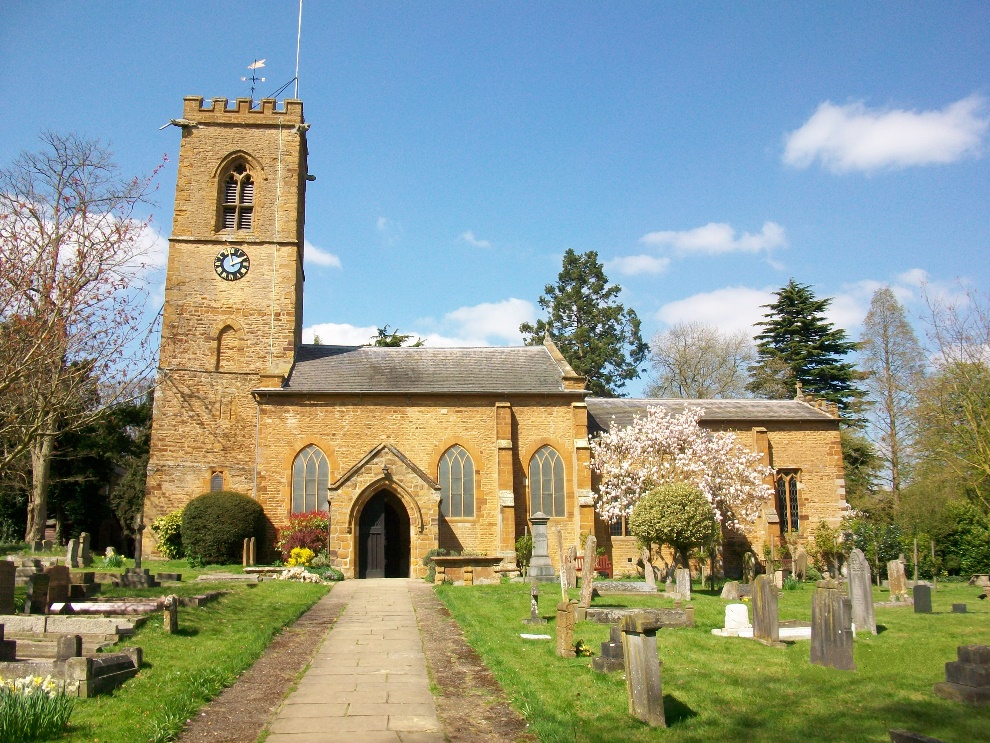 ‘The Church In The Park’www.abingtonchurch.org.ukFacebook: @abingtonchurchinthepark